www.rotary4L.de 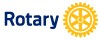 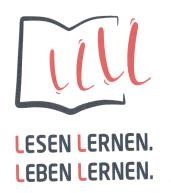 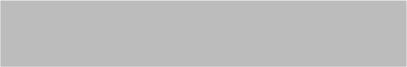 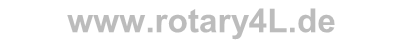 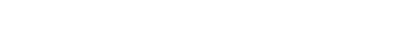 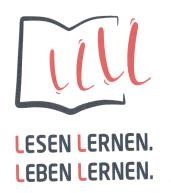 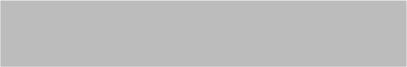 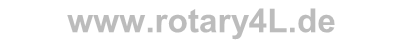 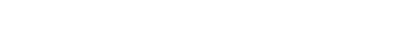 RC: ________________________________   Distrikt ________  	Clubnummer _____________ Name:       __________________________________________ 	Tel: ____________________ Funktion:  ___________________________________________        	Datum:    ________________ Bitte dieses Formular  per E-Mail an rdgduesseldorf@rdgduesseldorf.de oder faxen an 0211 - 36 77 577 Rotary Deutschland Gemeindienst e.V.  Kreuzstr. 34 40210 Düsseldorf Teilnahme am Bildungsprojekt „LLLL“ / Sonderaktion Weihnachten 2023(125 verlagsneue Bücher inkl. Versand = 500€ ) Für die Zusendung der Bücher wählen wir folgende Möglichkeit:               _________________________________________________________________________________               _________________________________________________________________________________ Pro Satz Bücher (ca. 125 Stück) spenden wir 500 € an RDG.  Wir ermächtigen hiermit RDG, den Gesamtbetrag in Höhe von insgesamt EUR __________  ________________________                           _________________________________________ Ort , Datum 	 	 	 	 	rechtsverbindliche Unterschrift LLLL Bestellung Osterbundle 2023 	 	Seite 1  mit dem Bildungsprojekt LLLL Anzahl Bundle Bücher für 7-12 Jährige □ Wir folgen der Empfehlung von Rotary und übergeben die Bücher persönlich in der Einrichtung. Bitte senden Sie die Bücher an folgendes Mitglied unseres Clubs:  Vorname Name: ___________________________________  	 Straße:  	___________________________________ PLZ, Ort: 	___________________________________ □ Bitte senden Sie die Bücher direkt an die Einrichtung  □ von  IBAN:_______________________________________________ BIC:_____________________  Bank: _____________________ Kontoinhaber: ___________________________  abzubuchen oder □ zu Lasten des bei RDG bestehenden Spendenguthabens auf Aktionskonto LLLL umzubuchen. 